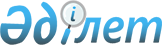 Өскемен қаласында қалалық рельсті көлікпен (трамваймен) жолаушылар тасымалдауды субсидиялау Қағидаларын бекіту туралыШығыс Қазақстан облысы Өскемен қаласы әкімдігінің 2023 жылғы 11 шілдедегі № 2193 қаулысы. Шығыс Қазақстан облысының Әділет департаментінде 2023 жылғы 12 шілдеде № 8887-16 болып тіркелді
      Қазақстан Республикасының "Қазақстан Республикасындағы көлік туралы" Заңының 9-бабына сәйкес, Өскемен қаласының әкімдігі ҚАУЛЫ ЕТЕДІ:
      1. Қоса беріліп отырған Өскемен қаласында қалалық рельсті көлікпен (трамваймен) жолаушылар тасымалдауды субсидиялау Қағидалары бекітілсін.
      2. Осы қаулының орындалуын бақылау жетекшілік ететін Өскемен қаласы әкімінің орынбасарына жүктелсін.
      3. Осы қаулы оның алғашқы ресми жарияланған күнінен кейін күнтізбелік он күн өткен соң қолданысқа енгізіледі. Өскемен қаласында қалалық рельсті көлікпен (трамваймен) жолаушылар тасымалдауды субсидиялау Қағидалары 1-тарау. Жалпы ережелер
      1. Осы қағидалар Өскемен қаласында қалалық рельсті көлікпен (трамваймен) жолаушылар тасымалын субсидиялау тәртібін айқындайды (бұдан әрі-Қағидалар).
      2. Осы Қағидаларда мынадай ұғымдар қолданылады:
      1) жергілікті уәкілетті орган – Өскемен қаласының жолаушылар көлігі саласында басшылықты жүзеге асыратын мемлекеттік орган;
      2) қалалық рельсті көлік – қала шекарасындағы жолдармен жолаушыларды тасымалдауға арналған көлік түрі (трамвай);
      3) тасымалдаушы – ақыға немесе жалданып жолаушыларды, багажды, жүктердi және почта жөнелтiлiмдерiн тасымалдау жөнiнде қызметтер көрсететiн және осыған белгiленген тәртiппен берiлген тиісті рұқсаты бар, меншiк құқығымен немесе өзге де заңды негiздерде көлiк құралын иеленушi жеке немесе заңды тұлға.
      Осы Қағидаларда пайдаланылатын өзге ұғымдар Қазақстан Республикасының заңнамалық актілерінде айқындалған.
      3. Субсидиялауға қалалық рельсті көлікпен (трамваймен) жолаушылар тасымалдауды орындау нәтижелері бойынша қалыптасқан тасымалдаушы шығындары жатады.
      Тасымалдауды орындаудан келетін шығындар тасымалдаулардан түсетін кірістер мен пайдалану шығыстары сомасының айырмасы ретінде айқындалады.
      4. Қалалық рельсті көлікпен (трамваймен) жолаушылар тасымалын субсидиялау жергілікті бюджет қаражатынан жүргізіледі. 2-тарау. Өскемен қаласында қалалық рельсті көлікпен (трамваймен) жолаушылар тасымалдауды субсидиялау тәртібі
      5. Қалалық рельсті көліктің маршруттары бойынша орындалған тасымалдаулар үшін кірістер тасымалданған жолаушылар санына көбейтілген жолаушының бір рет жол жүру құны ретінде есептеледі.
      Бұл ретте алдағы кезеңге тасымалданған жолаушылар көлемі өткен кезеңнің деректерін есепке ала отырып, кейіннен нақты деректер бойынша жасалған есепті ұсынып болжамдық деректер бойынша анықталады.
      6. Жолаушыларды тасымалдау пайдалану шығыстарына:
      1) кәсіпорын жұмысшыларының жалақы төлем қоры (жұмысшылардың міндетті әлеуметтік және медициналық сақтандыруына аударымдар мен әлеуметтік аударымдар);
      2) электр энергиясына нақты шығындар (электр энергиясына шығындар сомасы маршруттардың санына бөлінеді, шығындар әр маршрутқа бөлінеді);
      3) жылжымалы құрамды күтіп ұстауға және жөндеуге арналған пайдалану шығыстар, жылжымалы құрамға және қосалқы автотракторлық техникаға техникалық байқау, техникалық қызмет көрсету және жөндеу жүргізуге шығыстар;
      4) байланыс және кабель желілерін, тартқыш кіші станцияларды, қалалық рельстік жолдарды күтіп ұстауға және жөндеуге пайдалану шығыстары;
      5) амортизациялық аударымдар;
      6) байланыс, күзет, диспетчерлеу, сақтандыру, инкассация, оқыту, қайта даярлау және біліктілікті арттыру қызметтеріне ақы төлеу, персоналды медициналық тексеру, іссапар шығыстары, кеңсе тауарларын, дәрі-дәрмектер, арнайы киімдер және өндірістік персоналға арналған жеке қорғану құралдарын сатып алуға жұмсалатын шығындар, өндірістік ғимараттар мен құрылыстарды күтіп-ұстауға жұмсалатын шығындар, коммуналдық қызметтер (жылу энергиясын, су, сарқынды су жеткізу) төлемі шығындары кіретін үстеме шығыстар;
      7) тиімділігі 15 пайыз;
      8) қалалық рельсті көлікпен (трамваймен) жолаушылар тасымалдауды жүзеге асыру үшін көлікті жаңғыртуға байланысты екінші деңгейдегі банктердің қаржыландыру жөніндегі шығыстары кіреді;
      7. Жергілікті уәкілетті орган Қағидалардың 5 және 6-тармақтарында көрсетілген кірістер мен шығыстар негізінде қалалық рельсті көлікті (трамвай) субсидиялау көлемін анықтайды.
      8. Қалалық рельсті көлік (трамвай) бойынша жергілікті бюджет қаражатынан субсидияларды төлеу жергілікті уәкілетті органмен ай сайын міндеттемелер мен төлемдер бойынша қаржыландыру жоспарына, сондай-ақ тасымалдаушының залалдарын субсидиялау туралы шартқа сәйкес жүргізіледі.
      9. Жолаушыларды қалалық рельсті көлікпен (трамваймен) ай сайын тасымалдауды жүзеге асыратын тасымалдаушы есепті айдан кейінгі айдың 15 күніне дейін мерзімде жергілікті уәкілетті органға мынадай құжаттарды Қазақстан Республикасының мемлекеттік және мемлекеттік емес ұйымдарда құжаттама жасау, құжаттаманы басқару және электрондық құжат айналымы жүйелерін пайдалану жөніндегі заңнамасымен белгіленген тәртіпте ұсынады:
      1) Қағидаларға 1-қосымшаға сәйкес нысан бойынша қалалық рельсті көлікпен (трамваймен) нақты тасымалданған жолаушылар туралы есеп;
      2) Қағидаларға 2-қосымшаға сәйкес нысан бойынша орындалған жұмыстар туралы акт;
      3) Қағидаларға 3-қосымшаға сәйкес нысан бойынша қалалық рельсті көліктің (трамвайдың) кірістері мен шығыстары туралы есеп;
      4) Қағидаларға 4-қосымшаға сәйкес тасымалдаушы жасайтын қалалық рельсті көлік (трамвай) маршруттары бойынша орындалған рейстер туралы анықтама;
      5) Қағидаларға 5-қосымшаға сәйкес қалалық рельсті көлікпен (трамваймен) жолаушыларды тасымалдаудан сатылған билеттерден түскен кірістер бойынша есеп;
      Аталған құжаттардың біреуі болмаған жағдайда жергілікті уәкілетті орган құжаттарды қабылдаудан бас тартады.
      Құжаттарды қабылдау күнінен бастап екі жұмыс күні ішінде жергілікті уәкілетті орган тасымалдаушыны қабылданған шешім жөнінде Қазақстан Республикасының заңнамасымен белгіленген тәртіпте хабардар етеді.
      10. Оң шешім қабылдаған жағдайда жергілікті уәкілетті орган тасымалдаушы Қағидалардың 9-тармағында көрсетілген құжаттар тасымалдаушымен ұсынылған күннен бастап бес жұмыс күні ішінде орындалған жұмыстар актілеріне қол қояды.
      11 Жылдың соңғы күнтізбелік айына бюджеттік субсидияларды төлеу 20 желтоқсаннан кешіктірілмей, болжамдық деректер бойынша жасалған қалалық рельсті көліктің субсидияланатын маршруттары бойынша ұсынылған есептің негізінде жүзеге асырылады, кейіннен келесі жылдың 25 қаңтарынан кешіктірілмей нақты деректер бойынша жасалған есепті ұсынады. Ұсынылған болжамдық деректер іс жүзіндегісінен асқан жағдайда, айырмасы жергілікті бюджетке қайтарылуға жатады. Қалалық рельсті көлікпен (трамваймен) нақты  тасымалданған жолаушылар туралы есеп
       __________________________________________________________________
      (тасымалдаушының атауы) 
      20__жылдың "___"_______________
      Ұйымның басшысы
      Бас бухгалтер
      Мөр орны Орындалған жұмыстар актісі
      Өскемен қаласы "___"______________20___жыл
      Біз, төменде қол қойғандар, жергілікті уәкілетті органның өкілі
      ______________________________________________________________
      (атауы)
      ____________________________________________________________________
      (лауазымы, басшының, тегі, аты, әкесінің аты (ол болған жағдайда)
      бір тараптан және тасымалдаушының өкілі
      ____________________________________________________________________
      (атауы)
      ____________________________________________________________________,
      (қолы басшының, бас бухгалтердің, тегі, аты, әкесінің аты (ол болған жағдайда)
      екінші тараптан, қалалық рельстік көлікпен (трамваймен) жолаушыларды тасымалдау бойынша орындалған жұмыстар туралы осы актіні жасады
      _________________________________________________________________
      (хабарлама түрі) (атауы, маршрут нөмірі)
      Маршрут "__" __________ 20__ жыл шарт талаптарына сәйкес келеді.
      Тасымалданған жолаушылар саны:
      _____________________________________________________________құрайды.
      (жолаушылардың санын сандармен және жазбаша жазу)
      Субсидиялау сомасы:
      _____________________________________________________________құрайды.
      (соманы сандармен және жазбаша жазу)
      Тараптардың заңды мекен-жайлары: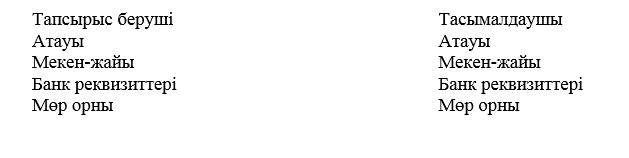  20__жылғы________ айына қалалық рельсті көлік (трамвай)  кірістер мен шығыстар туралы есеп
       кестенің жалғасы
      кестенің жалғасы
      Ұйымның басшысы
      Бас бухгалтер
      Мөр орны Қалалық рельсті көлік (трамвай) маршруттары бойынша  орындалған рейстер туралы анықтама
      ___________________________
      _________________________
      (тасымалдаушының атауы)
      "___"______________20___жыл 
      Қозғалыс қызметінің бастығы
      Экономист
      Ұйымның басшысы
      Мөр орны Қалалық рельсті көлікпен (трамваймен) жолаушыларды тасымалдаудан түскен кірістер бойынша есеп
      ____________________________________________________
      (тасымалдаушының атауы)
      "___"______________20___жыл 
      Ұйымның басшысы
      Бас бухгалтер
      Мөр орны
					© 2012. Қазақстан Республикасы Әділет министрлігінің «Қазақстан Республикасының Заңнама және құқықтық ақпарат институты» ШЖҚ РМК
				
      Өскемен қаласының әкімі

Ж. Омар
Өскемен қаласы әкімдігінің 
2023 жылғы 11 шілдедегі 
№ 2193 Қаулысымен 
бекітілгенӨскемен қаласында қалалық 
рельсті көлікпен (трамваймен) 
жолаушылар тасымалдауды 
субсидиялау Қағидаларына 
1 қосымша
    р/с №
Қалалық рельсті көлік (трамвай) маршрутының атауы (маршрут нөмірі)
1 (бір) жолаушыға белгіленген тариф
Есеп беру айында тасымалданған жолаушылар саны
Жолаушыларды тасымалдаудан түскен қаражат, теңге
1
2
3
4
5Өскемен қаласында қалалық 
рельсті көлікпен (трамваймен) 
жолаушылар тасымалдауды 
субсидиялау Қағидаларына 
2 қосымшаӨскемен қаласында қалалық 
рельсті көлікпен (трамваймен) 
жолаушылар тасымалдауды 
субсидиялау Қағидаларына 
3 қосымша
Маршруттың атауы, нөмірі
Жалақы,мың теңге
Электр энергиясы,мың теңге
Жылжымалы құрамды күтіп ұстауға және жөндеуге арналған пайдалану шығыстар, жылжымалы құрамға және қосалқы автотракторлық техникаға техникалық байқау, техникалық қызмет көрсету және жөндеу жүргізуге шығыстар,мың теңге 
байланыс және кабель желілерін, тартқыш кіші станцияларды, қалалық рельстік жолдарды күтіп ұстауға және жөндеуге пайдалану шығыстары, мың теңге
Амортизация,
мың теңге 
Үстеме шығыстар, мың теңге
Тиімділігі 15 %
Қалалық рельсті көлікпен (трамваймен) жолаушылар тасымалдауды жүзеге асыру үшін көлікті жаңғыртуға байланысты екінші деңгейдегі банктердің қаржыландыру жөніндегі шығыстары
Жанар-жағар май материалдары мен қосалқы бөлшектерді сатып алуға арналған шығыстар,мың теңге 
Шығын,мың теңге
Барлық кіріс, мың теңге
Барлық шығыс, мың теңгеӨскемен қаласында қалалық 
рельсті көлікпен (трамваймен) 
жолаушылар тасымалдауды 
субсидиялау Қағидаларына 
4 қосымша
    № р/н
Рейстердің атауы
Рейстердің саны
Рейстердің саны
Жүрген жолы, трамвай/километр
Жүрген жолы, трамвай/километр
Ескерту
    № р/н
Рейстердің атауы
жоспар
нақты
жоспар
нақты
Ескерту
1
2
3
Жиыны:Өскемен қаласында қалалық 
рельсті көлікпен (трамваймен) 
жолаушылар тасымалдауды 
субсидиялау Қағидаларына 
5 қосымша 
    № р/н
Атауы
Саны, бірлік
Тариф, теңге
Сома, теңге
Ескерту 
1
2
3
4
5
1
Билеттерді қолма-қол ақшаға өткізуден түскен кірістер 
2
Билеттерді қолма-қол ақшасыз (электрондық) төлемге өткізуден түскен кірістер
3
Азаматтардың жекеленген санаттарын тасымалдау үшін өтемақы
4
Өзге кірістер
Кірістер жиыны, теңге: